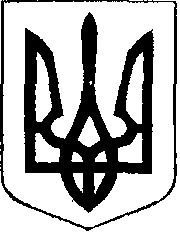 У К Р А Ї Н АЖовківська міська радаЛьвівського району Львівської області4-та сесія VIІІ-го демократичного скликання                                                        Р І Ш Е Н Н Явід 26.01.2021 року    № 55							м. ЖовкваПро надання дозволу гр. Клепачу В.М.на розробку детального плану території земельної ділянки з метою зміни цільового призначенняіз земель для будівництва і обслуговування гаражу по вул. Тарнавського, 2Б в м.Жовквідля будівництва та обслуговування нежитлової будівлі (дім ветерана «Пам'ять»)  Розглянувши заяву гр. Клепача Володимира Михайловича та долучені документи, керуючись ст. 26 Закону України «Про місцеве самоврядування в Україні», Жовківська міська радаВ И Р І Ш И Л А:	1. Надати дозвіл гр. Клепачу Володимиру Михайловичу на розробку на розробку детального плану території земельної ділянки площею 0,01 га з метою зміни цільового призначення із земель для будівництва і обслуговування гаражу по вул. Тарнавського, 2Б в м.Жовкві для будівництва та обслуговування нежитлової будівлі (дім ветерана «Пам'ять»).2. Погоджений у встановленому порядку детальний план території земельної ділянки  подати на затвердження Жовківської міської ради.             Міський голова                                                Олег ВОЛЬСЬКИЙ                     